De raad van de gemeente Son en Breugel, in openbare vergadering bijeen op 22 februari 2024;Gezien het voorstel van het college van burgemeester en wethouders “Re-integratieverordening Participatiewet Son en Breugel 2023” van 10 oktober 2023;Overwegende dat:De re-integratieverordening en de voorzieningen die hierin worden beschreven zijn, complexe materie is; Een belangrijke groep inwoners die een beroep zal doen op de participatiewet en de re-integratievoorzieningen in het bijzonder, kwetsbare mensen zijn; Deze groep inwoners er moeite mee kan hebben hun eigen belangen te overzien en te verwoorden;De Wet Maatschappelijke ondersteuning indirect uitdrukkelijke toezegging geeft dat de gemeente zorgdraagt voor ingezetenen cliëntondersteuning, waarmee het belang van deze groep inwoners dus het doel moet zijn;Dat doel gebaat is bij een recht op onafhankelijke cliëntenondersteuning en dat cliënten actief over dat recht moeten worden geïnformeerd; Het recht op onafhankelijke cliëntenondersteuning daarom onderdeel van de verordening zou moeten zijn; Het college het advies van de Adviesraad Sociaal Domein over dit aspect niet heeft overgenomen; BESLUIT:Het voorgestelde besluit van het college van burgemeester en wethouders als volgt te wijzigen:Na lid 1 van artikel 2 (Algemene bepalingen over voorzieningen) wordt een nieuw lid 2 toegevoegd, waarvan de tekst als volgt luidt: “Het college draagt er zorg voor dat alle personen behorende tot de doelgroep onafhankelijke cliëntondersteuning aangeboden krijgen bij het eerste contact en zo nodig ook tussentijds in het proces.”Het huidige lid 2 t/m 5 worden hernummerd als lid 3 t/m 6.In de toelichting op artikel 2 bij het kopje Beëindigingsgronden wordt de verwijzing naar “artikel 2, vijfde lid” vervangen door “artikel 2, zesde lid”.In de toelichting op artikel 14j wordt de verwijzing naar “artikel 2, derde lid” vervangen door “artikel 2, vierde lid”.En gaat over tot de orde van de dag.Son en Breugel, 22 februari 2024Fracties CDA, D66, PvdA/GroenLinks en Voor U!A.1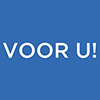 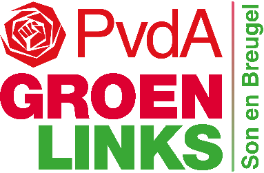 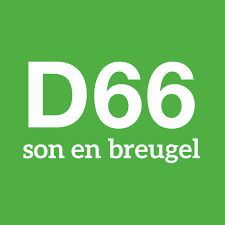 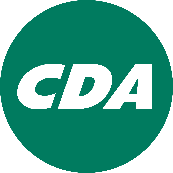 AMENDEMENT	Documentnummer: 1922175AMENDEMENT	Documentnummer: 1922175AMENDEMENT	Documentnummer: 1922175AMENDEMENT	Documentnummer: 1922175AMENDEMENT	Documentnummer: 1922175AMENDEMENT	Documentnummer: 1922175AMENDEMENT	Documentnummer: 1922175Onafhankelijke cliëntenondersteuningOnafhankelijke cliëntenondersteuningOnafhankelijke cliëntenondersteuningOnafhankelijke cliëntenondersteuningOnafhankelijke cliëntenondersteuningOnafhankelijke cliëntenondersteuningOnafhankelijke cliëntenondersteuning